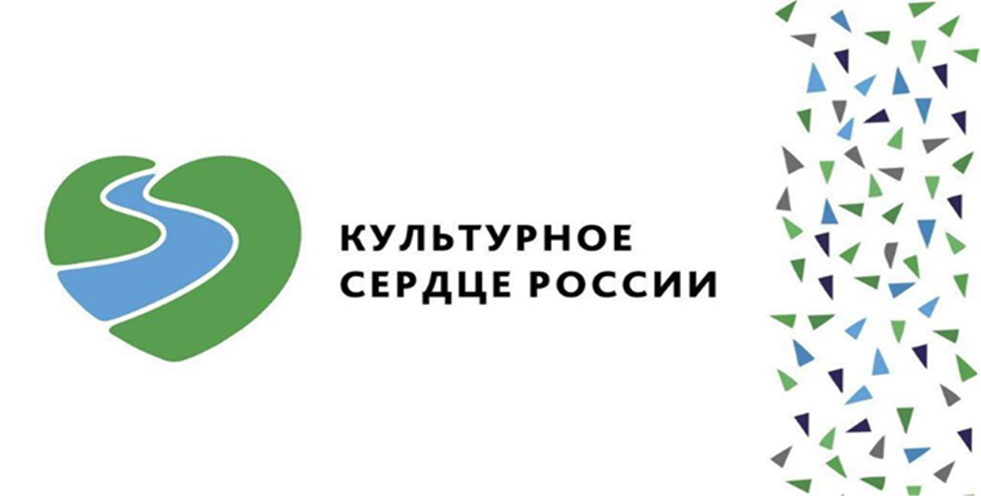 Планкультурно-досуговых мероприятий на территории Самарской областив рамках общественного творческого проекта «Культурное сердце России»с 22 по 28 июля 2019 годаСамараТольяттиСызраньНовокуйбышевскЧапаевскОтрадныйЖигулевскОктябрьскКинельПохвистневоАлексеевскийБезенчукскийБогатовскийБольшеглушицкийБольшечерниговскийБорскийЕлховскийИсаклинскийКамышлинскийКинель-ЧеркасскийКлявлинскийКрасноармейскийКрасноярскийНефтегорскийПохвистневский ПриволжскийСергиевскийСтавропольскийСызранскийХворостянскийЧелно-ВершинскийШенталинскийШигонскийг. Самара,пр. Металлургов, 95,Сквер Самарского металлургического завода22 июля,12:00-13:00Праздничное мероприятие, посвященноеДню металлургаг. Самара,ул. Свободы, 75,Площадка перед детской библиотекой № 824 июля,13:30-14:30Игровая программа«Азбука здоровья»г. Самара,ул. Ново-Садовая, 345,Детская площадка25 июля,18:00-19:00Праздник двора «Самарские посиделки»г. Самара,пос. Прибрежный,ул. Труда, 9,Сквер им. Овчарова25 июля,18:00-19:00Праздник двора«А у нас во дворе»г. Самара,Центральный парк культуры и отдыхаим. Горького(Загородный парк)26 июля,18:00-19:00Концертная программа джазового коллектива«Джаз-вояж»г. Самара,ул. Г. Димитрова, 112,Дворовая территория27 июля,17:00-18:00Праздник двора «Лето, ах лето»г. Самара,ул. Ново-Садовая, 258,Дворовая территория27 июля,17:00-18:00Праздник двора «День семьи, любви и верности»г. Самара,ул. Красноармейская, 2,Струковский сад27 июля,18:00-19:00Концертная программа джазового коллектива«Джаз-вояж»г. Самара,ул. Аэродромная, 90,Парк «Победы»28 июля,18:00-19:00Концертная программа джазового коллектива«Джаз-вояж»г. Тольятти,ул. Юбилейная,Парк Победы27 июля,10:00-12:00Открытая тренировка,мастер-класс, Веселые старты, интерактивные игры со зрителями. Зарядка со звездойг. Тольятти,ул. Юбилейная,Парк Победы27 июля,15:00-17:00Интерактивная программа«Мир Чудес»г. Тольятти,ул. Победы, 57,Парк Центрального района27 июля,10:00-12:00Открытая тренировка,мастер-класс, Веселые старты, интерактивные игры со зрителями. Зарядка со звездойг. Тольятти,ул. Победы, 57,Парк Центрального района27 июля,15:00-17:00Интерактивная программа«Мир Чудес»г. Тольятти,ул. Л. Чайкиной, 36,Комсомольский парк культуры и отдыха27 июля,10:00-12:00Открытая тренировка,мастер-класс, Веселые старты, интерактивные игры со зрителями. Зарядка со звездойг. Тольятти,ул. Л. Чайкиной, 36,Комсомольский парк культуры и отдыха27 июля,15:00-17:00Интерактивная программа«Мир Чудес»г. Тольятти,ул. Юбилейная,Парк Победы28 июля,17:00-19:00Концертнаяпрограммаг. Тольятти,ул. Победы, 57,Парк Центрального района28 июля,17:00-19:00Концертная программаТанцевальная площадка«На одной волне» (хиты 60х-90х), мастер класс по танцамг. Тольятти,ул. Л. Чайкиной, 36,Комсомольский парк культуры и отдыха28 июля,17:00-19:00Праздничный концерт,ко Дню ВМФ «Вечер на рейде», посвященный350-летию со дня рождения Петра Iг. Сызрань,ул. Шмидта, 225 июля,17:00-18:00Литературный дворикг. Сызрань,пр. Гагарина, 2,двор дома25 июля,18:00-19:00Спортивный праздник двора «День соседа»г. Новокуйбышевск,пр. Победы, 1е,парк Победы28 июля,19:00-21:00Танцевальная программапод духовой оркестр «Горожане»г. Новокуйбышевск,пр. Победы, 1е,парк Победы28 июля,21:00-23:00Кинотеатрпод открытым небом«Летний кино-LIFE!» г. Чапаевск,ул. Орджоникидзе, 24,прилегающие дворовые площадки23 июля,17:00-18:00Дворовый фестиваль«Лето в позитиве». Фестиваль «добрых игр»: работа аниматоров зажигательные флэш-мобы с привлечением к организации волонтёров.г. Чапаевск,ул. Орджоникидзе, 24,прилегающие дворовые площадки23 июля,18:00-19:00Программамастер-классов«Дети - детям…»: работа площадокмастер-классовс привлечениемк организации волонтёров.г. Чапаевск,ул. Орджоникидзе, 18,площадьСП «Дворец культурыим. А.М. Горького»МБУ «СКДК»27 июля,18:00-21:00Выставка«Лавка древностей»г. Чапаевск,ул. Орджоникидзе, 18,площадьСП «Дворец культурыим. А.М. Горького»МБУ «СКДК»27 июля,10:00-12:00Интерактивная площадка«Страна под названием детство»г. Чапаевск,ул. Комсомольская, 16,МБУ «СКДК»Сквер ДК им. В.И. Чапаева28 июля,18:00-19:00Воскресный Promenadг. Отрадный,ул. Первомайская, 28,площадка передМБУК «ДК «Россия»28 июля,19:0-20:00Концертная программа «Закружилосьв танце лето» народного духового оркестра «Меридиан»г. Жигулевск,ул. Комсомольская, 28,МБУК Историко-краеведческий музей «Самарская Лука» 22-26 июля,09:00-18:00Выставка«Мой взгляд»г. Жигулевск,ул. Пирогова, 21,Выставочный центр«Народная галерея»22-26 июля,09:00-18:00Выставка«Пусть мир станет ярче» дипломных проектов учащихся художественных отделений школ искусств №1, № 2 и художественной школы № 1.г. Жигулевск,ул. Комсомольская, 28,МБУК Историко-краеведческий музей «Самарская Лука»22-26 июля,09:00-18:0027 июля,11:00-16:00Выставка «Техническое прошлое нашей страны»г. Жигулевск,с. Зольное,ул. Клубная, 41,МБУК ДК «Нефтяник», фойе, 1 этаж22-27 июля,08:00-20:00Выставка«Чудесав ладошках» - фотовыставка участников творческого кружка для жителей и гостей городаг. Жигулевск,п. Александровское поле,универсальная спортивная площадка23 июля,11:00-12:00Конкурсно-развлекательная программа«Играем тут!»г. Жигулевск,ул. Вокзальная, 24детская площадкаво дворе дома,ул. Рабочая, 15,площадь передДК «Родник»25 июля,11:00-12:00Конкурсно-развлекательная программа«Играем тут!»г. Жигулевск,ул. Мира, 3,МАУ стадион «Кристалл»26 июля,17:30-18:30Фитнесна свежем воздухег. Жигулевск,ул. Ленина, 3,МБУ «Городской парк культуры и отдыха»26 июля,18:00-19:00Мероприятие «Играем вместес парком»г. Жигулевск,старт от пл. Мира,(согласно графику маршрута)26 июля20:30-21:30Велопрогулкипо городуг. Жигулевск,Городской пляж26 июля,14:00-15:00Активный пляжг. Жигулевск,ул. Ленина, 3,МБУ «Городской парк культуры и отдыха»26 июля,20:30-22:30Дискотека«Под куполом!»г. Жигулевск,ул. Ленина, 3,МБУ «Городской парк культуры и отдыха»26 июля,17:00-18:30Мероприятие «День Нептуна».Театрализованная развлекательная программа.г. Жигулевск,мрн. Г-1, д. 21,универсальная спортивная площадка школы-интернат № 227 июля,17:00-18:00Открытая тренировкапо воркауту«Будь, как мы!»г. Жигулевск,ул. Мира, 3,МАУ стадион «Кристалл»27 июля,09:00-11:00Открытая тренировкапо скандинавской ходьбег. Жигулевск,ул. Ленина, 3,МБУ «Городской парк культуры и отдыха»27 июля,17:00-20:00Летняя эстрадаг. Жигулевск,ул. Ленина, 3,МБУ «Городской парк культуры и отдыха»27-28 июля,21:00-23:00Кино на свежем воздухег. Жигулевск,ул. Мира, 3,МАУ стадион «Кристалл»28 июля,11:00-12:30Открытая тренировка«OPEN AIR»г. Октябрьск,ул. Ленина, 42,Городской парким. Горького25 июля,18:00-20:00Ретро вечер«Назад в СССР»В программе прозвучат песни 70-80х. в исполнении творческих коллективов и солистов города.Будет проведена викторина о ценах времен Советского Союза, быте, музыкальных произведениях, организована ретро – выставка из фондов музея «Октябрьск – на – Волге».г. Октябрьск,ул. Ленина, 42,Городской парким. Горького27 июля,12:00-14:00I открытый фестиваль детскогоколокольного звонаг. Кинель,ул. Молодогвардейская,озеро «Ладное»28 июля,17:00-18:00День озера Ладноег. Похвистнево,ул. Комсомольская,Парк культуры и отдыха «Дружба»23 июля9:00-9:30Утренняя зарядка «Энерджи»г. Похвистнево,ул. Комсомольская,Парк культуры и отдыха «Дружба»23 июля,10:00-11:00Программа «Театральные игры»г. Похвистнево,ул. Комсомольская,Парк культуры и отдыха «Дружба»23 июля,18:00-19:00Тематический вечер отдыха для детейг. Похвистнево,ул. Комсомольская,Парк культуры и отдыха «Дружба»25 июля,9:00-9:30Утренняя зарядка «Энерджи»г. Похвистнево,ул. Комсомольская,Парк культуры и отдыха «Дружба»26 июля,18:00-19:00Танцевально-развлекательная программадля детейм.р. Алексеевский,с. Герасимовка,ул. Школьная, 18,СДК24 июля,16:00-18:00Сельские посиделки «Разговорпо душам»ко дню рождения В.М. Шукшинам.р. Алексеевский,с. Несмеяновка,ул. Школьная, 1,СК с/п Алексеевка27 июля,12:00-15:00Праздник села«Встречай меня, родная деревенька»м.р. Безенчукскийп.г.т. Безенчук,пересечение ул. Советской и Луговцева,Парк «НГДУ»23-25 июля,17:00-19:00Проект «Библиозонау летнего газона»м.р. Безенчукский,п.г.т. Безенчук,пересечение ул. Советской и Чапаева,парк «Тополя»26 июля,19:00-20:00Концерт творческих самодеятельных коллективов «Тополиная фиеста – 2019»м.р. Богатовский,с. Аверьяновка,спортивная площадка26 июля,11:00-12:00Игровая программа«Всемирный потоп»м.р. Богатовский,пос. Заливной,ул. Зелёная, 2,площадка перед клубом27 июля,17:00-18:00Концертная программа«Мы в родном селе живем»м.р. Большеглушицкий,с. Большая Глушица,ул. Гагарина, 78,МЦК24 июля,10:00-10:40Игровая программа для детей дошкольного возраста«Мама, папа, я спортивная семья!»м.р. Большеглушицкий,с. Константиновка,ул. Центральная, 7,СДК26 июля,12:00-13:30Фестиваль семейного творчества«Крепка семья - сильна Россия!»м.р. Большеглушицкий,с. Тамбовка,ул. Советская, 26,Сельский клуб27 июля,14:00-15:00Концертная программа, посвящённая203 годовщинес. Тамбовка«Живёт село родное»м.р. Большечерниговский,с. Августовка,пр. Ленина, 13,площадь перед Августовским СДК24 июля,11:00-13:00Игровая программа по правилам дорожного движения с участием сотрудников ГИБДД «Веселый светофор»м.р. Большечерниговский,пос. Иргизский,ул. Центральная, 22,Иргизский СК27 июля,15:00-16:30Викторина «История семьи - история России»м.р. Большечерниговский,дер. Утекаево,ул. Степная, 25,Утекаевский СК27 июля,11:00-12:00Игра«Дружба крепкая», посвященная международному дню дружбым.р. Борский,с. Борское,ул. Ленинградская, 60,МБУК «Борский краеведческий музей»24 июля,18:00-19:00День памятиВ. Высоцкого«Лето в музее»,в «музейную среду»м.р. Борский,с. Борское,ул. Ленинградская, 60,МБУК «Борский краеведческий музей»24 июля,19:30-21:00Квест«Секреты в штабе белочехов»м.р. Борский,с. Борское,ул. Ленинградская, 47 «Б»25 июля,14:00-16:00Литературно-музыкальная композиция«Калина красная грустит о Шукшине...»Мероприятие посвященно 90-летию В.М. Шукшинам.р. Борский,с. Борское,ул. Ленинградская, 47 «Б»25 июля,17:00-19:00Арт-студия игрового чтения «Библиотечная ПАРКовка»м.р. Борский,с. Борское,Центральный парк26 июля,18:00-20:00Праздник комсомольской юности.«Пусть песни расскажут, какими мы были…»м.р. Борский,с. Борское,Центральный парк(танцевальная площадка)27 июля,21:00-22:30Дискотекам.р. Елховский,с. Красные Дома,ул. Победы, 5,СДК27 июля,18:00-21:00День селаКрасные Домам.р. Исаклинский,с. Исаклы,ул. Куйбышевская, 63 а, площадь перед РДК26 июля,20:00-23:00Вечер отдыхапод открытым небомм. р. Камышлинский,с. Неклюдово,Майдан27 июля,15:00-17:00Районный праздник фольклорных коллективов «Вечера близ Неклюдово»м.р. Кинель-Черкасский,с. Кротовка,ул. Полевая, 1А,ДК «Нефтяник»26 июля,18:00-21:30Дискотекам.р. Клявлинский,ж/д ст. Клявлино,ул. Северная, 83,Сквер «Молодёжный» районного Дома культуры26 июля,21:00-24:00Дискотека«Морская вечеринка».Костюмированная танцевально-развлекательная программа для молодежи, приуроченная ко Дню военно-морского флотам.р. Клявлинский,д. Петровка,ул. Солнечная, 5,Сельский клуб26 июля,13:00-14:30Познавательная программа«Ловись рыбка»м.р. Клявлинский,с. Старое Семенкино,ул. Школьная, 11,Сельский клуб27 июля,15:00-17:00Тематическая программа«Мы и наше здоровье»м.р. Красноармейский,с. Красноармейское,пл. Центральная, 1,МКДЦ26 июля,17:00-19:00Литературный вечер, посвященныйВ. Шукшину«Всю жизнь свою несу я Родинув душе»м.р. Красноярский,с. Красный Яр,ул. Кооперативная, 101,Центральная библиотека им. А.С. Пушкина26 июля,17:00-19:00Конкурсно-музыкальная программа о молодежных музыкальных направлениях«В движении» м.р. Красноярский,с. Шилан,ул. Мира,Парк27 июля,16:00-18:00Квест-игра«Веселее жить, если добро творить»м.р. Красноярский,с. Старый Буян,Загородная база «Ратибор»28 июля,11:00-19:00этно-исторический фестиваль«Битва Тимура и Тохтамыша» м.р. Нефтегорский,с.п. Утевка,с. Трофимовка,ул. Центральная, спортивная площадка23 июля,18:00-19:00Праздник двора«Летний вечер, теплый самый». Концерт, чаепитие,игровая программа.м.р. Нефтегорский,с. Богдановка,ул. Фрунзе,возле универсальной спортивной площадки26 июля,17:00-18:00Концертная программа«Моя улица – моё село»м.р. Нефтегорский,с. Кулешовка,ул. Ленина, 2Кулешовский СДК26 июля,18:00-19:30Конкурсная программа«Зажги свою звезду»м.р. Нефтегорский,с. Утёвка,ул. Торговая, 13,территория,прилегающая к СДК «Мир»27 июля,10:00-18:00III Межмуниципаль-ный фестивальнародной культуры и творчества«Утёвский подсолнух»м.р. Нефтегорский,с.п. Утевка,п. Песчаный Дол,ул. Озёрная28 июля,14:00-15:00Праздник двора«Все на праздник!»г. Похвистнево,парк отдыха «Юбилейный»26 июля,20:00-22:00Дискотекадля детейм.р. Похвистневский,с. Нижнеягодное,ул. Центральная, 15-г,Открытая площадка27 июля,16:00-22:00Праздник«Давай споём, село родное»,посвященныйДню селам.р. Приволжский,п. Степняки,ул. Полевая, 11,площадкау Степняковского СДК23 июля,17:00-19:00Конкурсная игровая программа для детей «Много конкурсов, затей, приходи играть скорей»м.р. Приволжский,п. Ильмень,ул. Почтовая, 10,Ильменский СДК25 июля,14:00-16:00Музыкальная программа«Посиделкипод баян»м.р. Приволжский,с. Обшаровка,ул. Щорса, 1,ОбшаровскийСДК № 2 «Кристалл»26 июля,15:00-16:30Мастер-класс«Час рукоделия»м.р. Приволжский,с. Обшаровка,ул. Советская, 91, Обшаровский СДК №1«Юбилейный»26 июля,17:00-18:30Спектакль-концерт «Мир уцелел, потому что смеялся»м.р. Приволжский,п. Степняки,ул. Полевая, 11,площадкау Степняковского СДК27 июля,19:00-23:00Народное гулянье«Уголок России – отчий дом»м.р. Сергиевский,п. Сургут,ул. Кооперативная, 3,Сургутский СДКМАУК «МКДЦ»25 июля,14:00-15:00Литературная викторина«Калина красная»м.р. Сергиевский,п. Суходол,ул. Мира, 12,Суходольский ДКМАУК «МКДЦ»26 июля,18:00-20:00Детская интерактивная программа«День Нептуна»м.р. Сергиевский,с. Сергиевск,ул. Советская, 66,Районный Дом культуры МАУК «МКДЦ»26 июля,20:00-23:00Танцевальный вечер (дискотека)«Mega Mix»м.р. Сергиевский,п. Светлодольск,Центральная площадь27 июля,20:00-22:00Танцевально-развлекательный вечер отдыха «Ромашковый блюз»м.р. Сергиевский,п. Суходол,ул. Мира, 12,Суходольский ДКМАУК «МКДЦ»27 июля,20:00-23:00Танцевальный вечер (дискотека)«Mega Mix»м.р. Ставропольскийс.п. Жигули,с. Жигули,Парк села23 июля,15:00-16:00Игровая программа «Казаки-разбойники».В программе:танцевальная, игровая программа, интерактивные площадки.м.р. Ставропольский,с.п. Хрящевка,с. Хрящевка,ул. Калинина,уличное пространство26 июля,18:00-20:00День улицы «Здравствуйте, соседи!»м.р. Ставропольский,с.п. Ташелка,с. Ташелка,ул. Менжинского, 56,площадьоколо Дома культуры26 июля,15:00-17:00Детская игровая программа«Это наше лето!»м.р. Ставропольский,с.п. Жигули,с. Жигули,Парк села26 июля,15:00-16:00Игровая программа «День рождение воздушного шарика»м.р. Ставропольский,с.п. Жигули,с. Жигули,ул. Центральная, 8,Дом культуры27 июля,16:00-17:00Детская музыкальная викторина«Вместе весело шагать»м.р. Сызранский,с. Жемковка25 июля,10:00-14:00Праздник- экскурсия«Тайны земли моей»м.р. Сызранский,п. Кошелевка,пер. Северный, 428 июля,13:00-15:00Праздничная программа«Деревенская завалинка»м.р. Хворостянский,пл. Плясункова, 1,Культурно-выставочный центр «Радуга»25 июля,11:00-12:00Обзорная экскурсияпо выставкамдля детей«Замки. Дворцы, Короли», «Культура Японии»,выставка картинЕ. Паленовой иК. Коровинам.р. Хворостянский,с. Хворостянка,ул. Парковая,парк Космонавтов25 июля,18:00-19:30Детская интерактивная площадка «Библиотечная полянка»м.р. Хворостянский,с. Хворостянка,ул. Парковая,Парк Космонавтов25 июля,18:00-19:00Квест-игра «Детектив и Ко»м.р. Хворостянский,п. Прогресс,ул. Центральная,открытая площадка27 июля,19:00-23:00Торжественная программа, посвящённаяДню села«И нет в целом мире прекрасней…»м.р. Челно-Вершинский,с. Челно-Вершины,ул. Почтовая, 15,районный Дом культурыМАУ ЦКР28 июля,17:00-18:00Детская тематическая программам.р. Шенталинский,ст. Шенталаул. Советска, 14,Центральная площадь26 июля,20:00-22:00Концертная программаШенталинский район,д. Васильевка27 июля,11:00-18:00Районный национальный мордовский праздник«Налксек моракшачома мода»(«Играй и пой земля родная»)м.р. Шигонский,с. Усолье,ул. Лытанова, 16,Двор музея истории Усольского краяим. И.Н. Ульянова27 июля,10:00-14:00Соляная ярмарка.В ярмарке принимают участие мастера декоративно-прикладного творчества и ремесел, творческие коллективым.р. Шигонский.